Govt National College, Sirsa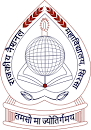 Annual Report 2020-21 and 2021-22 Welcome Chief Guest and Message of the Principalप्राचार्य का संदेशप्रिय विद्यार्थियो, आज के इस पारितोषिक वितरण समारोह मे आपका हार्दिक स्वागत व अभिनंदन l कोरोना के बुरे दौर के बाद आज इस कार्यक्रम मे इतनी बड़ी संख्या मे आप सब से एक साथ मिलकर मुझे अपार प्रसन्नता हो रही है साथ ही इस बात का एहसास भी है कि आप सब बड़े मेहनती विद्यार्थी हो क्योंकि यह दो वर्षों का  साँझा पारितोषिक वितरण समारोह है और आप करीब 11000 विद्यार्थियों मे से चुनिंदा हो हर इनाम जीतने वाला कम से कम 5000  विद्यार्थियों से आगे निकाल कर आया है l आप बधाई के पात्र हो l इस तरह के पुरस्कार वितरण समारोह आप लोगों को प्रोत्साहित करने के लिए आयोजित किए जाते हैं इसलिए आप प्रेरणा के सत्रोत भी हो lमुझे उम्मीद है कि आज का ये समारोह आप मे ओर आत्मविश्वास, उत्साह तथा ऊर्जा का संचार करेगा तथा नई ऊँचाइयाँ छूने का मनोबल प्रदान करेगा l एक बात तो निश्चित ही है कि आप अनुशाषित, लग्न, दृढ़ निश्चय तथा समर्पण जैसे गुणों के मालिक हैं ओर आपकी शिक्षा तथा शिक्षकों मे आस्था है l मेरा आपको ये मशवरा भी है कि इन गुणों को और निखारें अपना, अपने मात पिता अपने अध्यापकों अपने महाविधालय तथा अपने शहर देश का नाम रोशन करें l मैं समझता हूँ कि आप एक कामयाब व्यक्ति के साथ साथ एक संवेदनशील एवम् उच्च कोटी के इंसान बनेंगे l  इस अवसर पर आपके मात पिता व आप सभी को महाविधालय परिवार की तरफ से शुभकामनाएं व शुभाशीष lWelcome the Chief Guest and Guest of Honour	आज की मुख्य अतिथि श्रीमती सुनीता दुग्गल जी। राजकीय नेशनल महाविधालय , सिरसा में आपका स्वागत करता हूं। हालांकि आप किसी परिचय की मोहताज नहीं हैं फिर भी यहाँ मौजूद तमाम दर्शकों से अपने मुख्य अतिथि का परिचय कराना मेरा पवित्र कर्तव्य है। श्रीमती सुनीता दुग्गल सिरसा संसदीय क्षेत्र से वर्तमान सांसद हैं और हरियाणा की एकमात्र महिला सांसद हैं। वह 17वीं लोकसभा के लिए चुनी गईं। अपनी अच्छी शैक्षिक पृष्ठभूमि के साथ-साथ नौकरशाही के अनुभव के कारण वह राजनेताओं और सामाजिक व्यवस्थाओं के बीच एक अत्यधिक सम्मानित व्यक्तित्व हैं। चौधरी चरण सिंह कृषि विश्वविद्यालय, हिसार से आप ने एम. एस. सी. रसायन विज्ञान की शिक्षा ग्रहण की । आप ने अनेक महत्वपूर्ण  पदों पर कार्य किया है  जिसमे अध्यक्ष HSFDC; सदस्य, वित्त संबंधी स्थायी समिति; सदस्य, आचार समिति; सदस्य, सलाहकार समिति, वित्त मंत्रालय कुछेक हैं l इसके अतिरिक्त आप ने 22 वर्षों तक आयकर विभाग की सेवा की। 2014 में भारतीय राजस्व सेवा से सहायक आयकर आयुक्त के रूप में VRS लिया और सक्रिय राजनीति में शामिल हो गईं।स्वभाव से एक संवेदनशील इंसान, श्रीमती दुग्गल रक्तदान में भाग लेना पसंद करते हैं, आंतरिक सजावट और संगीत के शौकीन हैं। आप  अपने कॉलेज के दिनों में एक अच्छी एथलीट रही हैं। आज हमारे मुख्य अतिथि के रूप में ऐसे व्यक्तित्व को पाकर हम बहुत उत्साहित और सम्मानित महसूस कर रहे हैंGuest of Honourआज के हमारे गेस्ट ऑफ होनऔर श्री जगदीश चोपड़ा जी सिरसा के जाने माने प्रसिद्ध व्यक्तित्व हैं आप के जीवन का बड़ा हिस्सा सिरसा मे ही बीता है तो आप सिरसा मे अनजान नहीं हैं जहां भी आप जाते हैं मिलने वालों हुजूम जमा हो जाता है आप इसी महाविधालय के अलूमीनस हैं आप सिरसा कोर्ट के जाने माने वकील भी रहे हैं आप नए भी विभिन्न पदों को सुशोभित किया है एक कर्तव्यनिष्ठ व्यक्ति के रूप मे आप ने चेयरमैन कंज्यूमर फोरम के तौर पर रोहतक व जींद मे कार्य किया है आप ने हरियाणा के मुख्यमंत्री श्री मनोहर लाल खट्टर जी के पोलिटिकल एडवाईजर के तौर पर काम किया है ओर मुझे याद है कि जब सरकार बदली और  चौधरी देवी लाल यूनिवर्सिटी का भविष्य जब अंधकार मे नजर आ रहा था तो आप ने सिरसा चौधरी देवी लाल यूनिवर्सिटी को एक कामयाब यूनिवर्सिटी बनाने मे एहम रोल याद किया जिसको सिरसा कभी नहीं भूलेगा श्री मान जी राजकीय नैशनल महाविधालय  सिरसा परिवार आप दोनों महानुभवों को इस मौके पर अपने साथ पाकर बहुत प्रसन्न है मैं इस परिवार की और से आपका तह दिल से आभारी हूँ l Govt National College, Sirsa – an Introduction Established by the Sirsa Education Society in 1957, as a non-government institution, National College Sirsa was affiliated to Punjab University, Chandigarh.  The college acted as a lighthouse of knowledge for thousands of young men and women of district Sirsa and neighbouring districts of Punjab and Rajasthan. Recognising the significance and contribution of the college in the field of education it was formally taken over by the Government of Haryana in January 1979 and was rechristened as Government National College, Sirsa. The affiliation of the college was shifted to Kurukshetra University, Kurukshetra. Later in July 2010, the affiliation was again shifted to a newly established university Chaudhary Devi Lal University, Sirsa.  The college, in its new avatar, continued to make sustained and steady progress in over the years and has become one of the premier institutions of higher learning of the area and the biggest in the state.Situated in the heart of historical city of Sirsa, the college is spread over a sprawling campus of 18 acres of land. The college is situated just opposite to the main bus stand of the city and 700 meters from the railway station.  The college campus consists of three teaching blocks, library building, one multipurpose hall, one conference hall, canteen building, a post office, bank with ATM, IGNOU centre separate parking stands for students and the staff, NSS office, NCC office and well-maintained, well equipped and spacious playground.  The college also has hostel facility for the girl students. Government National College, Sirsa, Accredited with B + grade by NAAC, is committed to provide easy access to quality higher education with a mission to create professionally inclined and socially conscious human resource for India. It broadens the ambit of studies to include activities which help in the holistic development of students. The mutually supportive study environment, the inclusive growth of students and the participative work culture guide the whole functioning of the college. The college administration and staff are committed to work progressively to meet the demands of changing educational requirements. The key additions in physical infrastructure, the fine tuning of teaching-learning activities with new learning paradigm, the progressive switching over to CBCS system in post-graduate courses, the addition of innovative online learning modules, the increased range of co-curricular/extra-curricular and extension activities, the active students participation in sports, the harmonious inclusive growth oriented environment, the gender equitable study conditions and the renewed alumni network are among the mentionable contours of college functioning during last five years. VISIONThe vision of the college is to impart higher education which leads to knowledge, freedom of expression, and respect for all genders, religions and cultures. Our vision is to produce generations of positive, practical, dedicated, and passionate future leaders who can transform the society and the nation.We aspire to take our students away from the darkness of ignorance to the light of knowledge – तमसो मा ज्योतिर्गमय – as symbolised in the logo of the college. MISSIONThe faculty, students, administration and supporting staff are working really hard as a cohesive team to translate the ennobling ideal as envisaged in the vision of the college by following certain set parameters as their mission. The finer contours of the mission of the college are given under:i) to facilitate access to higher education of national standards in this educationallybackward, rurally dominated district of Haryana.ii) to ensure easy access to higher education to all without any discrimination on the basis of caste, class, religion, gender, etc., and that too at very modest fee so that it is accessible and affordable to all.  iii) to develop inquisitive and scientific temperament among the students.iv) to make the students learn by experimentation and by the knowledge of real exigencies.v) to provide them a regular interface with computer, internet, and other technologies of the dayvi) to prepare them for their career by addressing their entrepreneurial skillsto develop awareness among the students about contemporary, socio economic, politicalissues concerning international, national and local standards.vii) To make the students socially responsible and morally strong so that they could becomeuseful for the society as well as nation with the strength of their character.viii) To nurture an ecosystem that promotes democratic values, and creativityix) To instil a culture of sensitivity to gender issues, to differently abled people and economically-weaker sections; and to marginalised communitiesx) To promote civic ecology practices on campus and beyond for a sustainable relationship between human community and natureGovernment National College, Sirsa is maintaining good traditions in academics and other activities, and providing all necessary facilities to the students and staff in a mutually supportive study environment for ensuring quality higher education to the students. Among the major institutional strengths are:this college is a well-known name in the field of higher education in the region which is the choice of the students of district Sirsa (Haryana) and students of neighbouring villages of Punjab and Rajasthan.  admissions are purely on merit basis, with complete transparency.conducive institutional environment for higher education with smooth relationships among stakeholders.this college takes special care for differently abled persons, and students who belong to marginalised sections of societythis college offers a large number of co-curricular activities for overall development of the studentsthis college has a huge multipurpose hall and a conference hall with audio visual facilities for organising various types of programmes like indoor games, cultural activities and other types of competitionsthree separate teaching blocks for Science, Arts and Commerce students, library, canteen, bank and post officeall laboratories equipped with quality equipment a large number of classrooms equipped with the latest ICT toolsthis college observes complete transparency in Continuous Internal Evaluationthere are two shifts - morning and eveningthere is one hostel for girls which is only on the other side of the road the college has an ideal geographical location with the main bus stand, which is just across the road, and railway station is hardly 700 meters away from the college campus. This college has twenty-four-hour power back up with Electricity Generator Sets for the entire campus.Students from diverse cultures and backgrounds study here and they enjoy their studies with perfect communal harmony.highly qualified and dedicated faculty with 48 Ph.D. degree holders and 11 M.Phil. qualified teachers, and a large number of NET Qualified teachersin this college every student is considered important and she/he is reached through 71 mentor groupsonline study material has been developed by our faculty and the same is available online, students can download or watch videos prepared by our teachersa very spacious sports ground with facilities for games like cricket, handball, volleyball, football, kho-kho, badminton and many other outdoor games and facilities like gymnasium, and indoor games such as table tennis, chess etc. is availableopen gym is available in the green park of the sports complexAdd-on courses are available to sharpen the skills of the studentsFinancial aid for economically weaker students in the form of scholarships, earn while you learn scheme and various other schemes are availableaccess to medical facility for all students at Health Centre of the college is available. We have a team of doctors who take care of the mental and physical health of the studentsWi-Fi facility is available in the college campus.there is a Placement Cell in the college to take care of placement of students in varied fieldsScholarships to meritorious students, apart from fee-concessions to economically weaker studentsEarn while you learn scheme for economically weaker studentsFree bus passes for girlsThriving community outreach programmes by various subject societies and cells societiesonline access to timetable, attendance, internal assessment, fee payment, and admit cardsAir-conditioned library with more than 54000 books and computer facility The college has a Post Office in the campusThis college has six units of NSS wherein the students learn and contribute in making the college and society betterThis college has a very active NCC unit of girls and one unit of Boys which teaches the lesson of service to mother landThe Woman Cell of the college sensitize the students – male as well as female towards gender issues and rights of womenThe staff and students contribute in frequently organised Sharamdaan Camps to maintain the cleanliness of the campusThe college has a registered Alumni association which maintains relation with the alumni of the college and thus invites contributions for betterment of the college The college has branch of a Bank, Union Bank of India in the campusOne Indira Gandhi National Open University centre in the college campusOne Canteen with ample sitting space for boy students, staff and girls    The affiliating university is only 900 metres away from the college campus Pollution free campus with a large number of plants and trees, parks and free time sitting spaceReports Departments and Subject SocietiesDepartment of English and English Subject Society Report Session 2020-21 and 2021-22The English Subject Society of the college is Polyphony. Polyphony is a literary concept with musical connotations denoting a diversity of simultaneous points of view and voices. The subject society feels privileged and proud for having a logo and Face Book page of its own. Report Session 2020-2111-02-2021- Paper Reading ContestThe programme aimed at enhancing the speaking skills of the students and creating interest in literary prose. The competition was an attempt to help students to overcome mental block and encourage them to speak in English. 22 undergraduate and postgraduate students of different streams participated in the competition.19-02-2021: 'Essentials of English Grammar’. The series is an initiative of the college to bridge the gap between the expected English proficiency and actual English proficiency of the students.Dr. Satya Paul, Associate Professor of English, delivered a lecture on Nouns: Meaning, Types and Correct Usage’. 209 undergraduate and postgraduate students from arts, science and commerce streams attended the lecture. 08-03-2021: Gender and Literature on International Women’s DayDr. Meet, Associate Professor of English delivered a lecture on Gender and Literature. She traced the history of literature highlighting peculiar absence of women writers and women writings from the canon. Postgraduate students of different departments attended the lecture. Report Session 2021-2222-09-2021: A Speech Competition: Express YourselfThe students were asked to express themselves for at least two minutes. They could talk about themselves, their priorities, dreams, aspirations or their general material, psychological, emotional, theological and philosophical view of life. 21 participants from different streams participated in the competition.  29-10-2021: Movie The GuideThe movie The Guide was screened for the postgraduate students. The movie is an adaptation famous iconic Indian novel The Guide by R. K. Narayan. 51 postgraduate students of different departments attended the screening. The screening of the movie was followed by an interaction session on Comparative Analysis of the novel The Guide and the movie The Guide. 10.11. 2021: Photography Contest  The students were asked to click photographs of the objects that interested them in their surroundings with their mobile phones and submit them online. The students also took photographs of the college campus. One of the photographs submitted by Umesh, M.A. II is posted on the college website.16-11-2021: One Day Workshop on Body Language and Communication Skills in collaboration with Placement CellThe workshop aimed at enhancing the communication and interpersonal skills the students through comprehensive understanding of non-verbal communication.Dr. Ravinder Puri a renowned psychologist and public speaker highlighted the fact that non-verbal communication is a vital component of communication. 106 undergraduate and postgraduate students from arts, science and commerce streams attended the workshop. 10-02-2022: Inter-college online calligraphy contest               An inter-college online calligraphy contest was organised in February. The participants were to choose a literary quote on Gender and its Dimensions and write it in calligraphic style.  44 graduate and postgraduate students of different colleges of Haryana and Punjab participated in the event.02-04-022: Movie A Farewell to Arms  The movie A Farewell to Arms was screened for the postgraduate students of the department of English.  The movie is an adaptation famous American novel A Farewell to Arms by Ernest Hemingway. 13 postgraduate students of the department attended the screening.19-04-2022 Power Point Presentation Contest               26 teams, that is, 52 students representing different departments of the college participated in the contest. The students were allowed to select a topic of their own choice. The presentations were made on wide range of topics of general interest including Crypto Currency, Artificial Intelligence, Parts of Speech, Cyber Bullying, Domestic Violence etc.  The contest aimed at enhancing the presentation skills of the students. हिन्दी - विभाग एवम् हिन्दी - विषय परिषद् रिपोर्ट 2020-21 व 2021-22हिन्दी विभागाध्यक्षा डॉ. सुदेश गुप्ता व हिन्दी - विषय परिषद् संयोजिका डॉ. कर्मजीत कौर के मार्गदर्शन में निम्नलिखित प्रतियोगिताओं का आयोजन करवाया गया जिसमें डॉ. सरोज बाला व प्रो. दीपावली देवी ने विशेष योगदान दिया। वर्ष 2020-21 के लिए हिन्दी - विषय परिषद् का गठन किया गया जिसमें एम ए द्वितीय वर्ष की छात्रा लक्ष्मी को प्रधान, निपुण को उपप्रधान, निशा को सचिव, एम ए प्रथम वर्ष के छात्र अमन सोलंकी को उप सचिव व साधुराम को कोषाध्यक्ष बनाया गया। 14 सितंबर 2020 को हिन्दी - दिवस के उपलक्ष्य में ऑनलाइन माध्यम से नारा - लेखन व कविता - लेखन प्रतियोगिताओं का आयोजन करवाया गया। 20 फरवरी 2021 को मातृभाषा दिवस के उपलक्ष्य में भाषण - प्रतियोगिता व कविता - पाठ प्रतियोगिता का आयोजन करवाया गया। 12 मार्च 2021 को साहित्यिक परिचर्चा विषय पर संगोष्ठी का आयोजन किया गया जिसमें सिरसा के प्रतिष्ठित साहित्यकार प्रो. रूप देवगुण, डॉ. शील कौशिक, डॉ. राजकुमार निजात ने भाग लिया। 17 मार्च 2021 को भक्ति साहित्य आत्मा की शुद्धि का आधार विषय पर विस्तार व्याख्यान का आयोजन करवाया गया। 14 सितंबर 2021 को हिन्दी - दिवस के उपलक्ष्य में कविता पाठ प्रतियोगिता का आयोजन किया गया। 1 दिसंबर 2021 को हिन्दी उच्चारण प्रतियोगिता के माध्यम से हिन्दी - विषय परिषद् का गठन किया गया जिसमें जिसमें एम ए हिन्दी के विद्यार्थी अमन सोलंकी को प्रधान, संतोष देवी को उपप्रधान, मोहित को सचिव, कोमल रानी को सहसचिव व रोहताश कुमार को कोषाध्यक्ष बनाया गया। 12 अप्रैल 2022 को पत्र - लेखन प्रतियोगिता का आयोजन करवाया गया। 30 अप्रैल 2022 को निबंध - प्रतियोगिता का आयोजन करवाया गया तथा 30 मई 2022 को हिन्दी - साहित्य पर प्रश्नोत्तरी प्रतियोगिता का आयोजन करवाया गया।Department of Punjabi and Punjabi Subject Society Report 2020-21Report 2020-21On the occasion of International Women's Day a speech competition was organised on 10th of March 2021 in which the main topics were “Status of a Housewife in Society”, “Advertisement and Dignity of Women” and “Mental Health of a Woman during COVID-19”On 28 of September 2021 an extension lecture was delivered by Dr Harvinder Singh Associate Professor of Punjabi GCW Sirsa on “Relevance of Thoughts of Shahid Bhagat Singh in today's era”. A singing competition of patriotic songs, in collaboration with Hindi subject society, was also organised on the same occasion.Poster Making competition on the topic “COVID 19 Safety and Security” was organised by Punjabi subject society on 15 September 2021.रिपोर्ट 2021-22             		28 सितम्बर 2021 को डा. हरविन्दर सिंह,एसोसिएट प्रोफेसर,महिला महाविद्यालय,सिरसा का “भगत सिंह के विचारों की समकालीन प्रसंगिकता” विषय पर एक विस्तार व्याख्यान करवाया गया एवं देश भक्ति के गीतों के गायन की प्रतियोगिता का आयोजन किया गया। यह कार्यक्र्म हिन्दी विषय परिषद के साथ मिलकर आयोजित किया गया।15 सितम्बर 2021 को  “कोविड-19 बचाव एवं सुरक्षा” विषय पर एक पोस्टर मेकिंग प्रतियोगिता का आयोजन किया गया जिसमे विद्यार्थियों ने बढ़-चढ़ कर भाग लिया।4 अप्रैल 2022 को गुरु तेग बहादुर जी की 400 वीं साल गिरह  के उपलक्ष्य में कॉमरेड सुवर्ण सिंह विर्क (पंजाबी आलोचक) का “गुरु तेग गुरु तेग बहादुर जी के जीवन एवं शिक्षाएं” विषय पर एक विस्तार व्याख्यान का आयोजन किया गया।19 अप्रैल 2022 आज़ादी का अमृत महोत्सव के अंतर्गत जलियाँवाला बाग हत्याकांड के उपलक्ष्य में “शहीदों के सपनों का समाज सृजन मेँ यूवाओं की भूमिका” एवं “राष्ट्र निर्माण में युवाओं की भूमिका” विषय पर भाषण प्रतियोगिता का आयोजन किया गया जिसमे विद्यार्थियों ने बढ़-चढ़ कर भाग लिया।13 जून 2022 को श्री कुलदीप सिंह,पंजाबी अध्यापक,सी.सै.स्कूल,भावदीन,सिरसा का “पंजाबी संस्कृति:गिरावट एवं चुनौतियाँ” विषय पर एक विस्तार व्याख्यान का आयोजन किया गया। पंजाबी विषय परिषद की संयोजिका  डॉ हरविंदर कौर का सहयोग सराहनीय रहा Department of Psychology and Psychology Subject SocietyReport 2020-21 and 2021-22Report 2020-21Psychological subject society organised Poster Making competition on March 16 2021.Report 2021-22The Department of Psychology constituted Govt. National College Psychological Association on 26 November 2021The Department organized an Extension lecture on “Nashe ke virudh Abhiyan ‘’dated 31/03/2022. The lecturer was delivered by Mr. Sunil Kumar supervisor ORW sirsaThe Department of Psychology organized an Oath on the topic ‘’Say no to Drugs’’ on 02/05/2022 oath pledged    by Head, Department of Psychology.The Department organized an Extension lecture on “How to prepared UGC NET (Psychology) Exam ‘’ on   01 /06/2022. The lecturer was delivered by Mr. Vikram Kumar UGC NET JRF Qualified, a former department student.Dr Ravinder Puri and Dr Gurnam Singh contributed a lot in making the activities successful. Department of Economics and Economics Subject Society Report 2020-21 and 2021-22Constitution of Economics Subject Society: A meeting of all staff members & students of economics department was held on dated 15-01-2021 to elect the member of subject society. 5 teachers and 36 students have participated. Following students are selected for different posts of subject society of economics. Dr. Rajdeep Kaur has been in-charge of the society while Ruchi acted as President, Satpal as Vice President, Chanderkala as Secretary, Gurucharan Ram as joint secretary and Nancy Rani as treasurer. Activity 2: Discussion on World Consumer Right Day on 16.03.2021Discussion on world consumer Right Day was organized on 16-03-2021 in confess Hall. On this occasion, Sh. Surender Kumar, Head of department shared his views about history of world consumer day and also explained the theme of present consumer day. Sh. Ram Kumar also addressed about various aspects of consumer protection act 1986 and 2019. In this discussion, Incharge of subject society, Dr. Rajdeep Kaur provided the information to students about the procedure to file a case in consumer forum. Dr. Indra Jakhar shared her personal experience with students regarding grievances against misleading. Mr. Amandeep described various Rights of consumers. Some students of economics department also took active participation in the discussion. Ruchi and Satpal from M.A final shared their knowledge about World consumer Right day.Activity 3: Essay Writing CompetitionAn Essay writing competition was held at the department of economics under subject society on dated 19-03-2021. The topic of the essay was “Effect of lockdown on Indian Economy”. About 17 students participated from different classes. This competition was judged by Dr. Indra Jakhar, Dr. Rajdeep Kaur and Mr. Amandeep. Ruchi of M.A final Economics got first position. Mayank (B.A II Hons.) achieved second position and Prem (B.A II Hons.) got third position.Activity 5: National Level Quiz CompetitionNational Level Quiz Competition was organized on 30.03.2021 in which 85 students from different states of the country participated.Department of Political Science and Political Science Subject SocietyReport 2020-21 and 2021-22Report 2020-21Online essay writing competition was organised on the occasion of Gandhi Jayanti 2 October 2020UN Day Essay Writing Competition was organised on 24th October 2020Constitution Day Celebration, Preamble reading and oath taking ceremony in classes organised on 26 November 2020.Debate competition was organised by the political science subject society on 25th March 2021.Report 2020-21An extension lecture was delivered by Professor S.L. Singla on Gandhi Jayanti October 2, 2021 UN Day Essay Writing Competition was organised on 24th October 2021Constitution Day Celebration on 26 November 2021.Department of History and History Subject SocietyReport 2020-21 and 2021-22Report 2020-21Essay Writing Competition on RTI Act organised on 05.03.2021Online Essay Writing Competition (District Level) was organised on 15.03.2021Debate (College Level) was organised on 13.04.2021A seminar on the topic  “भारतीय स्वतंत्रता संग्राम के सेनानी” was organised on 12.03.2021Department of History and History Subject Society report 2020-21Lecture on Career Guidance for Higher Studies” organised on 28.4.2022 in which Dr Pankaj Kumar was the keynote speakerDepartment of Public Administration and Public Administration Subject Society Report 2021-22Public Administration subject society was constituted on December 23rd 2021. Gaurav Sharma got elected as president of the Society. The society organised an Expert lecture on Indian Economy and Public Administration delivered by Dr. Amandeep Assistant Professor Department of Economics on 24/12/2021.  An Essay writing and poster making competition was also organised on 27/12/2021. In addition to this a Quiz competition was organised on 12/05/ 2022 on general awareness and public administration.Department of Geography and Geography Subject SocietyReport 2020-21Report 2020-21The Geography Subject Society was constituted on 15/11/2021.  Prem was selected as President, Ravina Vice President and Sonu as secretary, Jatin as Joint Secretary and Mandeep as Medi spokesman. Samvaad on Geographic Unity in Diversity in India on 22/11/2021Students of the department participated in inter district science exhibition at GCW Bhodiakhera on 23.11.2021.Department of Commerce and Commerce Subject Society Report 2020-21 and 2021-22Report 2020-21 Constitution of Commerce Subject Society:                   The Commerce Subject Society was constituted on 22 January 2021.  Deepak Kumar was selected as President, Anshika Vice President and Shobhit Bansal as secretary. Poster Making Competition was organized on 15.03.2021on the topics “Road Safety” and “Commerce and Management” Bank Visit                                                      Date : 20/03/2021The students of B.com IInd visited the branch of Union Bank of India. They leant practical banking operations and vouchers used in banks. The students learnt about opening of bank account, documents needed for opening a new bank account, RTGS and NEFT. They also tried to know why banks fail. Sh Khazan Singh, Smt Sunita and Dr Krishan Gopal accompanied the students. Report 2021-22 Productivity Out Of Waste Competition:                        Date: 9/10/2021A Productivity Out Of Waste Competition has been organized under Commerce Subject Society on 9th October, 2021. Twelve students had participated in the event and made different types of beautiful and usable products out of waste materials, such as table organizers, table decor, wall decor etc. The chairperson Dr. Sandeep Goyal gave away prizes to the winners of the event.Constitution of Commerce Subject Society:                   Date: 11/11/2021The Commerce Subject Society was constituted on 11th November, 2021.  Fifteen students had participated in the event The Office Bearers of the Society were selected on the basis of the answers of Extempore and their speaking skill. The following students have been selected as the office bearers of the society: Rajdeep Singh President, Vishnu Kumar Vice President Amit Secretary, and Sumit, Vikrant, Kamaljit and Garima as members. Debate Competition                          Date : 17/12/2021A Debate competition was organized under Commerce Subject Society  on 17th December, 2021.Six teams (12 students) have participated in the event. Topics for the debate were as follows: ‘Virtual classroom is the successful replacement of traditional classroom’ and National education policy, 2020. Bank Visit                                                      Date : 25/04/2022The students of B.com IInd visited the branch of Union Bank of India and DCB, Barnala Road , Sirsa in two groups for the knowledge of practical banking operations. The students learnt about the different types of forms, educational loans, online banking, demat accounts and different banking operations. Group one visited the branch of Union Bank of India coordinated by Dr. Sunita Sukhija and Ms. Meenu Sharma and the second group visit to DCB Bank was coordinated by Dr. Samriti Kamboj and Ms. Shalini Arora. Students raised their queries about Non- performing assets and reasons for failure of banks. They enthusiastically participated in the knowledge gaining session. Total 103 students participated in the event.Bird Protection Drive       Date : 26/04/2022A Bird Protection Drive Has been organized under Commerce Subject Society on April 26, 2022 It is an initiative by the department to save the birds this summer. Water and food pots were distributed, placed and hung on trees in the college premises by the students of the commerce department. Rice and Millet grain was also provided to students to arrange the food for the birds. All the members of the department contributed money for the noble cause. The students participated in the drive with great enthusiasm.Department of Mathematics and Mathematics Subject Society Report 2020-21 and 2021-22Report 2020-21A seminar was organised on 20/02/2021 to build up confidence and increase subject knowledge of the students. Organised extension lectures on 29.10.2021 in which 150 students participated and got benefitted.Poster Making Competition was organised on 16.12.2021 in which 35 students participated.Department of Physics and Physics Society Report 2020-21 and Report 2021-22Report 2020-21Physics society had organized Power Point Presentation event on 15/04/2021. Total 11 teams participated in the event.Physics project prepared by the students Mr. Ojaswi and Mr. Kuldeep of B. Sc. 2nd year got first Position in Inter district Science Exhibition held at CMG GCW Bodia Khera, Fatehabad on 24th Nov 2021. Report 2021-22Physics Society organized a ‘Poster Making Competition’ on 09 November 2021 on the occasion of birthday of Dr. CV Raman.On 21 April 2022, an extension lecture was organized by Physics Society. Dr. Anil Kumar, Post Doc fellow at Weisman Institute of Science, Israel & also an alumnus of Govt. National College, Sirsa delivered an interesting lecture on “New Material for New Age”.A motivational lecture was delivered for the students’ 9th class to 12th class at G.G.S.S.S. Nathusari Kalan & G.M.S.S.S. Nathusari Chopta by Mr Manoj Kumar on 28/04/2022.Three students of B.Sc. (Non- Medical) have been selected as Probationary Officers (PO) & one has been selected for the post of clerk in Nationalized Banks.On 7th June, 2022 Power Point Presentation Competition was organized by Physics Subject Society. Department of Zoology and Zoological Subject Society Report 2020-21 and 2021-22           Report 2020-21Zoological Society of Govt. National College Sirsa, organised an educational visit to Govt. Fish Farm, Ottu on 11.03.2021. Zoological Society of Govt. National College Sirsa Celebrated World Sparrow Day on 20-03-2021.Report 2021-22Zoological Society of Govt. National College Sirsa, organised an educational visit to Pearl Culture Farm on 24-12-2021. Total 88 Students of B.Sc. III (Med) along with two teachers Dr. G.D Singla and Dr. Harkrishan visited the farm. The farm has been established by Mr. Bachiter Singh at Village Ottu. In this tour students learnt about nucleus preparation, insertion and pond maintenance. Students were very excited and the visit was very successful in terms of knowledge. Apart from this an Extension lecture on ‘Food Toxicology’ was organised by on Zoological Society of Govt. National College Sirsa 01-04-2022. Dr. Prince Chawala, Assistant Professor L.P.U delivered a very informative lecture in online mode. Students of B.Sc. (Med) along with Dr. Vivek Goyal, Sh Ramesh Soni and Dr. Harkrishan attended the lecture. Dr. Chawala enlightened the students on various toxic elements present in eatables. Students were advised not to eat packet food or fast food as it may contain various toxic preservatives. He also explained the proper way of cocking or processing of food. The lecture was very informative as students learned about healthy food and healthy life style. Department of Botany and Botany Subject Society Report 2021-22           Report 2021-22Vermicompost pits were constructed in Government National College Sirsa with approximate cost Rs 90000. Pits were constructed under the supervision of Sh. Janak Raj Assistant Professor Botany.Department of Chemistry and Chemical SocietyReport 2020-21 and 2021-22      Report 2020-21A poster making competition was organized by Chemistry Subject Society on 25.3.2021. The major topics in this poster making competition were Trends in Green Chemistry Role of Green Chemistry in Environmental Remediation Role of chemistry in COVID 19Incredible Reactions of Chemistry      Report 2021-22Chemical society was duly constituted on 02.02.2022 in which four students Mr. Navtej Singh, Kamal Sharma, Bharat Jain, Monu Kumar were elected as president, Vice president, Secratory and Joint-Secretory respectively. The society organized a Poster making competition in which 19 students participated. Two students of the chemistry department Navtej & Bharat Jain participated in state level science exhibition presided over by Hon’ble Chief Minister of Haryana held at Pt. Neki Ram Govt. College, Rohtak and secured first position. Three students got 1st position in inter-district science exhibition held C.M.G. Govt. College, Bhodiakhera on 23.11.2021. One of our student Navtej secured 1st position in district level science held at G.N.C. Sirsa. A District level essay writing competition was organized by the dept. on 28.12. 2021 in which six teams from various colleges participated and our team got 1st position. To aware the students about the importance of science education, the faculty members of the department visited the nearby schools & motivated the students to continue their studies in science stream especially in G.N.C. Sirsa. It is also worth mentioning that in this academic year one of our faculty member Dr. Parul Kumar obtained Ph.D. From Maharaja Ganga Singh University, Bikaner.Department of Computer ScienceReport 2020-21Team of our college comprising Inderjeet and Karan of B.Sc. III participated in Inter district science exhibition held at Bhodia Khera on 23.11.2021 and secured third positionDepartment of Physical Education and SportsReport 2020-21 and 2021-22Our Team Badminton (Men) won 2nd position in CDLU intercollegiate championshipOur Team football (Men) won 2nd position in CDLU intercollegiate championshipOur Team of Gun and pistol shooting (Men) won 2nd position in CDLU intercollegiate championship Team of GNC Sirsa got the second position in Haryana state senior handball (Men) tournament Team of GNC Sirsa got the third position in CDLU intercollegiate Basketball championship (Men) tournament Team of GNC Sirsa got the third position in CDLU intercollegiate Basketball championship (Men) tournament Rohit Kumar of GNC Sirsa secured 1st position in the triple jump in CDLU Intercollegiate Athletics (M) championship Parmod of GNC Sirsa secured 2nd position in 1500 m race CDLU Intercollegiate Athletics (M) championship Manpreet of GNC Sirsa secured 2nd position in 10 km race in CDLU Intercollegiate Athletics (M) championship Manpreet of GNC Sirsa secured 1st position in the 5 km race in CDLU Intercollegiate Athletics (M) championship Manpreet, Sandeep Kumar, Shiv Shakti and Parmod as a team of GNC Sirsa secured 2nd position in 4 x 100 m relay race in CDLU Intercollegiate Athletics (M) championship Vinay of GNC Sirsa secured 2nd position in javelin throw in CDLU Intercollegiate Athletics (M) championship Nimta of GNC Sirsa secured 2nd position in 200 m race in CDLU Intercollegiate Athletics (Women) championship Manpreet of GNC Sirsa secured 2nd position in 12.5 km in CDLU Intercollegiate Athletics (M) championship Parmod of GNC Sirsa won the gold medal in 800 meters race in Para Olympic National championship at Bangalore Parmod of GNC Sirsa won the Bronze medal in 1500 meters race in Para Olympic National championship at Bangalore Harwinder Singh of GNC Sirsa won the Bronze medal in Hockey (Men) at 1st Hockey India Jr. Men National championship 2021 Maninder Singh of GNC Sirsa won the Bronze medal in Hockey (Men) at 2nd Hockey India Jr. Men National championship 2021 Rahul of GNC Sirsa won the gold medal in karate (Men) at National Karate championship Shiv Shankar of GNC Sirsa stood third in the All India Inter-university Archery Men championship held on 24.12.202123 students of GNC Sirsa participated in yoga, weight lifting, hockey, volleyball (M & W), basketball (M), football (M) triple jump (M) javelin throw (M),  500m race (M) on trial basis in North Zone inter-university and All India Inter-university tournaments 13 students of GNC Sirsa got selected in kabaddi, hockey, gymnastics, cross country, gun and pistol shooting, archery and badminton (M) in North Zone inter-university and All India Inter-university tournaments Report session 2021-22One Gold Medal (2021-22), One Silver Medal (2021-2022) by Pramod In Para Olympic National Championship.Bronze Medal  in Sr. National Championship Handball(M)  by  Monu, Baljeet & Raghuvir.11 Medals( Gold, Silver & Bronze) All India Inter University Grapling Championship (1 Gold & Silver by Mandeep, Silver & Bronze by Shubham, Silver & Bronze by Aruna, Silver by Rajwinder Kaur & Ravita and Bronze Medal by Baskro, Krishna and yogesh. 2 Hockey players (Maninder and Harwinder) participated in Jr. National Hockey tournament Three Hockey(W) players (Prabhjot kaur, Dhapa Devi and Asha) participated in Jr. National Hockey tournament In Handball (W) Meena Rani has been participated in Sr. National Handball tournament1st in CDLU Inter Collegiate Handball (M) Championship and 12 players Sanjay, Sanjay, Monu, Sunil, Jitender, Baljeet, Raghubeer, Sachin, Sanjay Kumar, Saurabh, Anil, Sanjay participated in North Zone Inter University.2nd in CDLU Inter Collegiate Badminton (M) Championship and 2 players Raghav and Vikas have been participated in North Zone Inter University.2nd in CDLU Inter Collegiate Football (M) Championship and 3 players Karamjeet Singh, Gurvinder Singh and Maninder Singh have been participated in North Zone Inter University.3rd in CDLU Basket Ball (M) Championship and have been 1 player Abhay participated in North Zone Inter University, Basket Ball (M) Championship.Participation in CDLU Inter College athletics championship and achieved one Gold medal by Manpreet 5000 Mts, one Gold medal by Rohit in triple jump 5 Silver medals by Vinay in javelin throw, Pramod in 1500 Mts, Manpreet in 10,000 Mts, 4x100 Mts by relay team and Nimita in 200 Mts. Three Athletes Rohit, Vinay and Manpreet have been participated in all India University athletics championship at Mangalore.Two Gymnast  Rishant & Sachet Tanwar has been participated in all India Inter University Gymnastic (M) Championship.Sunil has been participated for NZ Inter University Volley Ball (M).Ritu and Anita have been participated in All India Inter University Volley Ball (W)Championship.Seven  Hockey (W) players ( Prabhjot , Asha, Roshani,  Dhapa Devi , Chandni, Meena and Mamta) have participated in North Zone Inter University Championship.Six Baseball players (Ankush, Mangal Singh, Sahil, Mohit, Sandeep and  Sahib Singh) have been participated in All India Inter University.Yuvraj shooter  has participated in All India Inter University Riffle & Pistol Shooting Championship and Ankush Kumar participated in North Zone Shooting Qualifying.Ajay and Lokesh Weight lifter have been selected for All India Inter University Weight lifting.Two Karate (w) players ( Sarina Rani & Rajwinder Kaur) have been participated in All India Inter University.Four Netball players ( Rohit Sheoran, Lakshay Budania, Joginder jhanjhriya and Sharavan) have been participated in All India Inter University Netball Championship.Shiv Shankar has been participated in All India Inter  University Archery  Championship.Silver Medal in by Manpreet  in CDLU Cross Country Championship and has been participated in All India University.Sarina has been participated in All India Inter University Taekwondo (W) Championship.Yogesh has been participated in All India Inter University Tug of war Championship.Five Kabaddi Circle Style players ( Avinash, Shri Ganesh, Navjot Singh, Gurwinder Singh and Jagseer Singh) have been selected for All India Inter University.Seven Hockey playesrs ( Ankush Kumar, Rajbeer Singh, Anil Kumar, Maninder Singh, Harwinder Singh and Akashdeep Singh) have been selected for North Zone Inter University.Six Softball players ( Ankush Kumar, Mangal Singh, Sonu, Ajay Kumar, Ashwan and Mukesh Kumar) have been selected for All India Inter University.Kabaddi(NS) Men team has been participated in CDLU Inter Collegiate Kabaddi tournament and Dipender has been participated in North Zone Inter University Championship.Participated in CDLU Inter Collegiate Wrestling Championship and one Gold by Devender and has participated in All India Inter University, Silver Medal by Pardeep Singh, Baskaro and Krishna.Participated in CDLU Inter Collegiate Judo (W) Championship and Bronze Medal by Ravita.Successfully Organized 64th Annual Athletics meet on December 3, 4-2021.Successfully Organized  CDLU Inter Collegiate Championship/ Trail i.e. Chess (M&W) , Handball (M&W), Archery (M&W), Baseball (M&W), Netball and Softball.Successfully Organized National Sports DayReports Various Committees and CellsNational Service Scheme (NSS)Report 2020-21 and 2021-22Report 2020-21NSS units of Government National College, Sirsa organized a 7 day camp from 20th March 2022 to 26th March 2022 in which 300 NSS volunteers participated actively.Under the banner of Azadi Ka Amrit Mahotsav, the volunteers of NSS of Govt. National College, Sirsa organized a Blood donation camp dedicated to World Haemophilia Day on 20/04/2022. In this camp 112 units of blood was donated.  Dr. Arpit Jain (IPS, SP), Sirsa was the chief guests of the event. Slogan Writing Competition was organised on 24.01.2022 under the banner of Aazadi ka Amrit Mohotsav.On 27/02/2022, the volunteers of NSS & NCC of Govt. National College, Sirsa delivered their services in the Intensive Pulse Polio Immunisation Programme carried out by the Health Department, Govt. of Haryana. Report 2021-22In total 6 units of NSS in our college and 625 volunteers registered in these units always strive to serve the society and run various awareness programs to develop harmony and brotherhood in society and making India One India and United India. The motto of NSS 'Not Me But You' reflects the essence of democratic living and up holds the need of selfless service and in this way NSS develops the students' personality and also helps to promote unity and integrity of nation by bringing together young people from diverse geographical and socio-cultural backgrounds.NSS volunteers celebrated Poshan Maah in September 2021. Among other NSS activities worth considering are: Celebration of National Unity Day, Spreading Awareness about Stubble burning camp at villages. One Day Camp, Expert Lecture on “Know your Constitution”, Seminar on Life and Teachings of Dr. Bhimrao Ambedkar, Poster Making and Essay Writing Competition, Pulse Polio Immunization Training, Pulse Polio Immunization Volunteer Duties on Booths - Door-to-Door Campaign, 7 Day Special Camp and various Rallies on the Social Issues. Apart from this NSS volunteers participated in Blood Donation Camp and 3 Days Yoga Workshop. Dr Jeet Ram Sharma as convener of NSS Cell and other programme officers Dr Ramesh Soni, Dr Amandeep, Dr Sandeep Kumar, Dr Bablesh and Dr Sunita Sukhija contributed in carrying out different activities during the session 2021-22.Youth Red Cross Society Report 2020-21 and 2021-22Report 2020-21Under the supervision of in-charge of Youth Red Cross society Dr Satya Paul and dispenser Sh. Parveen Kumar the committee worked hard and accomplished following tasks:Beating COVID 19 By Sanitizing the Campus: To control the spread of COVID-19, all corners of the college building were sanitized regularly and repeatedly. As a result of the serious hard work by the COVID-19 control team, the virus was not allowed to spread. It was a success of our team, especially Class IV employees (Mr Surender and Mr Lakhvir) who sanitized the building regularly, especially during university examinations and competitive examinations conducted by the state. There was zero spread case of COVID 19 in Govt. National College Sirsa Instructions for following Covid protocol: Instructions for following Covid protocol were issued from time to time with success. No community spread was seen in our institution.Installation of Non touch Hand Sanitizing Machine: Hand sanitizing Machine was installed to ascertain non touch sanitizing. RTPCR tests: RTPCR tests were conducted at the request of our worthy Principal and the same helped us in identifying infected individuals and thus control COVID-19Vaccination: the college achieved a mammoth target of getting all staff members and students vaccinated against corona virus. For this, camps were organized in the college campus.Fogging – to Control Dengue and Malaria: The college campus was sanitized with fogging – to Control Dengue and Malaria in the month of September, October and November 2021     Report 2021-22Vaccination camp against corona virus was organised on 28.09.2021.A second camp for Vaccination camp against corona virus was organised on 03.11.2021.Another third camp for Vaccination camp against corona virus was organised on 03.12.2021.Dental Check-up and Mouth Hygiene Camp: A Dental Check-up and Mouth Hygiene Camp was organised at Government National College, Sirsa on 29.04.2022. In this camp teeth and mouth hygiene of 107 students were checked. A team of two dental doctors comprising Dr. Rohit Grover and Dr Ruchika Grover from Pearl Dental Clinic Dabwali road Sirsa examined and advised the students. On this occasion Dr Satya Paul Associate Professor of English, Sh. Parveen Kumar Dispenser GNC, Sirsa, Dr Parul Assistant Professor of Chemistry and Dr Mandeep Kaur Assistant Professor of English were present. The principal of the college Dr Sandeep Goyal honoured the visiting doctors by presenting green plants and thanked them for serving the students in maintaining dental and mouth hygiene. Number of participating teachers: 03 Number of participating dispensers: 01 Number of participating teachers: 107Health Check programme was organized by Health Centre of the college in collaboration with Woman Cell on 13.12.2021A lecture on Balanced Nutritious Diet was also organized on the same occasion i. e. on 13.12.2021Youth Red Cross society GNC Sirsa thanks Dr Rachna Aggarwal for delivering a talk on Nutrition and Dr Rohit Grover and Dr Ruchika Grover from Pearl Dental Clinic Dabwali Road Sirsa for organising dental check-up camp.Youth Red Cross society GNC Sirsa thanks Garg Path Lab for examining HB of the girl students of the college free of cost. NCC Report 2020-21In the session 2020-21 eleven activities were conducted by NCC cadets and their in-charge Major Sher Singh. A tree plantation drive was organized on August 5,2020 by NCC cadets. In this activity 55 cadets participated. Secondly, 6th international yoga day was celebrated on 21st June 2020. Due to Covid-19 the day was celebrated at home. Thirdly, the Independence Day was celebrated at Shaheed Bhagat Singh Stadium, Sirsa. A platoon of 22 cadets took part in the parade on this occasion. The Commissioner of Hisar range awarded the cadets. A cleanliness drive was organized by NCC of this college on Dec 13,2020. In addition to this, an NCC camp was organized in the college from 19-23 Jan,2021. The camp was organized under the guidance of Col. Rajesh Yadav, Commanding Officer, 3 Har Bn, Hisar. Cadets from GNC Sirsa, SSJ(Boys) College, SSJ (girls) College, SGHS Jeevan Nagar, GRG School took part in the camp. Republic day was celebrated at Shaheed Bhagat Singh Stadium, Sirsa. A platoon of 22 cadets took part in the parade on this occasion. Following NCC’s Motto of ‘Unity and Discipline’, our cadets present a wonderful parade. Other activities of NCC include World Bicycle Day celebration (10 km bicycle rally), 7th international yoga day celebration, Tree Plantation drive, online poetry recitation competition to celebrate Kargil Vijay.Woman CellReport session 2020-21 and 2021-22Report 2020-21Women Cell of the college spreads awareness regarding Physical and Mental Health of the girls and women of the college. For this the committee conducts extension talks of doctors, advocates, women achievers and organizes various competitions and workshops. In the session 2021-22 as many as 17 activities were organised by Woman Cell of the college. These activities included Physical & Mental Health Awareness Camp, Poster Making Competition, Slogan Writing Competition, Cooking Workshop, Celebration of Women’s Day, ‘Desi Swad ka Desi Tadka’ - a Cooking Competition, Celebration of Poshan Maah, Udhyami Bazaar,Festive Decor Competitions, Extension lecture on Nutrition, HB examination of girls, Painting Workshop, Slogan Writing Competition, Essay Writing Competition, and several other activities. Dr. Samriti Kamboj, Dr. Harvinder Kaur, Dr. Sakshi Mehta, Dr. Karamjeet Kaur, Dr. Rajdeep Kaur, Dr. Anudeep Goyal, and Dr. Saroj contributed in making these activities successful. Report 2021-22A cooking competition Desi Swad ka Desi Tadka was organized on 21 September, 2021 in which 36 students participatedPoshan Maah was celebrated on 29.9.2021 in which 148 students participated. On this occasion 3 events were organized: tree plantation, yoga session and skit on malnutrition. In the festive season, Festive décor competitions were organized on 22.10.2021. It included 4 competitions: Overall Floor Decoration (44), Rangoli Competition (41), Diya/Candle/Karwa Competition (48) and Overall, Thali Decoration (11).  The competitions were organized in the festive season with the theme of popular Indian Festivals–Diwali and Karwa Chauth.Udhyami bazaar was celebrated on 23.10.2021 in which 70 students participated and 10 teachers coordinated. It was organized with the main objective of providing a platform to the students to inculcate entrepreneurial skills, organizational skills and improving their leadership skills Camp for testing the HB of girl students on 13 December 2021 in collaboration with the YRC committee was organised.Extension lecture on nutrition was organised on 13 December 2021 in collaboration with YRC committee and 166 students attended the lecture.3 days Painting Workshop from 14.12.2021 to 16.12.2021. Ms. Meetu Sachdeva was the resource person (55, 51, 33) and 7 teachers have coordinated.International Women’s Day was celebrated on 08.3.20222 in a unique way in Government National College, Sirsa to provide an opportunity to all the teachers to give wings to their talent, to break the monotony and to relieve stress.Cultural Activities Report 2020-2021 and 2021-2022Report 2020-20211. Talent Hunt Competition was organized from 12 to 13 January 20 and in which the students participated in the following events – Speech, Singing, Dance, Mono acting and the spot painting, Poetical symposium, Mimicry, Videography, Quiz and Power Point presentation. 2. Director General Higher Education (Haryana) Shiksha Sadhan sec-5 Panchkula organized The Valley of Words event from 20 to 22 November 2020. This was 3 days online literature festival and cultural festival on 60 minutes duration of each session. Three hundred students participated in this programme. 3. Online National level solo Folk Song Competition was organized on 20/5/2020 and E-certificates and cash prizes were given to the winner students. 22 colleges participated in this programme. 4. Directorate of youth welfare conducted online singing competition on 29/1/2020. Students of our college Raman got 1st position and Prithvi got 2 position in Singing Event. 5. Online National Level painting competition was held on 18th December 2020 at CDL University. Rupal Verma of this college got 2nd position.6.Online Gazal Competition was organised at Pt. J.L.N. Govt. College Faridabad on 25th April 2020. Our college student Amandeep Kataria got 3rd position. 7. Amandeep Kataria lanched a video cassette on Covid -19 in hounour of Doctors. Three videos — Police force and students wording as corona warriors. 8. Our College Bhangra Team Comprising 44 students participate in District level Republic Day function on 26/1/2020 9. Dr. Meenakshi of F.C. College, Hissar delivered a lecture on the topic Rano ka Samay Vibhajan on 29 Nov 2020.Report 2020-21 For the holistic development of personality, one needs experience of several fields. Participation in cultural activities is one of such fields. The students of our college participate in cultural activities with a lot of enthusiasm. To provide a platform to such enthusiasts, the cultural committee of the college organised a number of activities during the session 2020-21. Despite spread of the disease COVID 19 online activities kept the students active and engaged. During the Lockdown period, a Folk song competition was organised by this college in which 27 colleges participated. Another programme named ‘Talent Hunt’ was organised in January 2021 in which 13 types of competitions were held. Hundreds of students participated in this show and more than 5000 students enjoyed the spectacle. To name a few more activities organised by the cultural committee of the college we need to refer to Extension Lecture on Classic Music was organised on 07.04.2021, Interclass Folk Song Competition on 06.04.2021, folk song and folk-dance competition Mitti ki Khushboo organised on 17.11.2021, extension lecture on classical music by Deepak Verma on 29.12.2021 and Speech Competition in Geeta Jayanti Mahotsav on 17.12.2021. Value Added Courses Report 2020-21 and 21-22हरियाणा सरकार के प्रमुख सचिव, उच्च शिक्षा विभाग, चंडीगढ़ के पत्र क्रमांक 3/3- 2020 CI-(1) दिनांक 14.08.2020 में राजकीय नैशनल महाविद्यालय, सिरसा को जो वैल्यू एडेड कोर्स शुरू करने के लिए कहा गया था |उनमें से जो दो निम्नलिखित कोर्स शुरू किये गये है | Computer Networking (VA01)Advertising & Marketing (VA02)सत्र 2020-21 में इन दोनों कोर्स का एक-एक बैच सफलता पूर्वक सम्पन्न हो चुका है |  तथा सत्र 2021-22 में दोनों कोर्स के दूसरे बैच के दाखिले हो चुके है और कक्षाए चल रही है | विस्तार में बिन्दुवार इन कोर्स का विवरण निम्नानुसार  है :Computer Networking (VA01) तथा Advertising & Marketing (VA02) दोनों कोर्से का प्रथम बैच सत्र 2020-21 में 08.03.2021 से 07.04.2021 को करवाये गए थे | सत्र 2021-22 के बैच की कक्षाए 16.05.2022 से चल रही हैदोनों कोर्स में 80-80 सीटे है और कोर्स 30 दिन का है | जिसमे दाखिले मेरिट के आधार पर किये जाते है और ये कोर्स निशुल्क है | इस में दाखिले के लिए फाइनल इयर के छात्रो को प्राथमिकता दी जाती है |Computer Networking (VA01) का कोर्स इस महाविद्यालय के Department of Computer Sc. & Department of Compulsory Computer Education के द्वारा संचालित किया जा रहा है | इस कोर्स के कोर्स इंचार्ज डा.विक्रम बंसल तथा श्री भारत भूषण जी है |Advertising & Marketing (VA02) का कोर्स इस महाविद्यालय के Department of Commerce द्वारा संचालित किया जा रहा है | इस कोर्स के इंचार्ज डा. साक्षी मेहता तथा श्रीमति मंजू गंडा है |दोनों कोर्स के सफलता पूर्ण संचालन में विभाग के प्रत्येक एसोसिएट, असिस्टेंट व् एक्सटेंशन लेक्चरर का पूर्ण योगदान रहा है |दोनों कोर्स के अंत में एक ऑफलाइन परीक्षा होती है उसमे उतीर्ण होने पर ही सर्टिफिकेट जारी किये जाते है|Placement CellReport 2021-22Placement Cell of GNC Sirsa supports the students in career making and also in placement. During the session 2021-22, the cell counselled the students, issued them books for increasing knowledge. The cell succeeded in placement of 33 students in this session through two different interview occasions. Apart from this, the cell organised a Career counseling talk addressed by Mr R Punia on 23rd February 2021. In addition to this a National Webinar on 
Career counseling was organized in which the keynote speaker Mr Ram Chander Punia guided the students on 18 June 2021. Not only this, a Seminar on Body Language and Communication Skills was organized by Placement Cell in collaboration with English subject Society on 16 November 2021.College Magazine Ghaghar College magazine is the mirror through which the culture of a college gets reflected. The creative skill of the students of Govt. National College Sirsa are encouraged with the help of publication of Ghaggar magazine every year. Here the students get an opportunity to get their original writings published. For the upcoming session, the editorial board of the magazine is as follows: Patron: Dr Sandeep Kumar GoyalChief Editor: Dr Satya Paul Dr Karamjeet Kaur (Editor Hindi Section)Dr Vivek Goyal (Editor Science Section)Dr Manju Mehta (Editor General Awareness Section)Dr Meet (Editor English Section)Dr Harvinder Kaur (Editor Punjabi Section)Dr Avinash Kamboj (Editor News Section and College Annual Report)Dr Rajdeep Kaur (Economic Forum)Staff TrainingsReport 2021-22The college supports faculty and support staff to undergo various training programmes to hone their skills. A large number of faculty members have undergone training programmes – Orientation and Refresher Courses during the sessions 2020-21 and 2021-22. Apart from the said courses, the college organises its own training programmes. Smart Board Training Dr Vikram Bansal acted as a keynote speaker in the Smart Board Training Programme for the Faculty members held on 17 March 2022. Laboratory Staff Training Dr Gulshan Singh of SD College Ambala Cantt acted as a keynote speaker in the Laboratory Staff Training Programme for the laboratory staff held on 11 March 2022. MentorshipReport 2020-21 and 2021-22This college has a guidance system for the students where an experienced and mature person guides the students and imparts knowledge, skills, and experiences on all possible issues of the students. Such a mentor plays an important role in nurturing students by providing information, guidance and encouragement. Moreover, this mentor-mentee relationship helps the students to feel more connected, belonged and engaged on campus. On the last Saturday of every month a mentor-mentee meeting is compulsorily held to solve the problems of students. 76 Professors and 100% of the students, divided into 71 groups, are involved in this activity. The sessions 2020-21 and 2021-22, have been no exceptions. Professor SL Phutela has very successfully led this programme during the said session.LibraryReport 20-21This college has a separate library building. The library is fully automatic and air conditioned. As many as 54774 books, a large number of newspapers, journals, magazines and e-resources are available for the students and staff to update and augment knowledge. High speed internet connection is also there in place.in the session 2020-21, Rs 600000 were utilised for betterment of infrastructure in the college library. This institute congratulates Dr Vikram Bansal for making library a central spot of knowledge in recent past. Legal Literacy CellReport 2020-21 and 2021-22Report 2020-21 “A talk Show on RTI ACT 2005 – a boon to citizens of India” was organised on 13 March 2021 in which State Information Commissioner SH Bhupender Dharmani added to the knowledge of students and staff. Legal literacy cell report 2021-22Legal literacy cell organised an extension lecture delivered by Advocate Saurav Nagpal on the topic “Legal System and Students” on 21.05.2022.Road Safety Club Report 2020-21The following activities were organized in the college during the session to spread the awareness regarding road safety among the students:Essay Writing CompetitionSlogan Writing CompetitionPoster Making CompetitionFirst, Second and Third Prizes were given to the students who stood first, second and third respectively in these competitions.Doctors on GNC Sirsa Panel The college feels pride in having the following doctors on her panel in the service of students.Dr Girish ChaudharyDr GK Aggarwal Dr MM TalwarDr Gargi MunjalDr Rachna Aggarwal Dr Anjali Narang – member Anti Sexual Harassment committee GNC Sirsa The doctors whose names have been mentioned above have offered their services for taking care of the health of the students of this college in session 2020-21 and 2021-22. They served the institute on various occasions, whenever a need of a doctor was felt. The institute thanks them for their services. Report Achievement of TeachersDr Anudeep GoyalDr Anudeep Goyal has been nominated as member for Committee for Redressing Sexual Harassment of Women in HQ area Chandigarh Zone.Ms Paramjit KaurMs Paramjit Computer contributed lectures in Value added course of Computer Networking alloted by DHE to our college in 2020-21Paramjit Computer contributed lectures in Value added course of Computer Networking allotted by DHE to our college in 2021-22Recorded and delivered 5 lectures for Edusat broadcast by DHE in 2020-21Dr. MeetDelivered a session on 'Understanding Gender as Social Construct' UDAAN an initiative of Department of Higher Education Haryana on 30th Dec. 2021Was invited to conduct stage for the function organised by Nagar Nigam, Hisar on 15-08-2021 Independence DayDr. ParulDr. Parul published 6 research papers during the session 2020-21, and 2021-22 in Scopus indexed journals.Dr Satya PaulParticipated in 3 Day International Webinar on Global Environmental Challenges, Bio-diversity, Principles of Guru Jambheshwar ji and Remedies  Participated in the professional development webinar on The Art and Craft of the Short Story  Organised One day National Workshop on Research Methodology and Data Analysis Attended Four Day online course on "Creativity and Innovation for Personal and Professional Development" Attended Two Days online course on "Household Electrical Devices and Appliances" Attended Two Days online Faculty Development Programme organised by Sanatan Dharma College, Ambala Cantt. Attended Seven Day National online Faculty Development Programme on Revised Assessment and Accreditation Framework – NAAC from organised by Shah Satnam Ji College of Education Sirsa.Published 3 research papers in renowned journals of international fame.  Member Post Graduate Board of Studies, Chaudhary Devi Lal University Sirsa  during 2020-21.Member Syllabi Enrichment Committee, Chaudhary Devi Lal University Sirsa 2020-21.Member Syllabus Designing Committee, Chaudhary Devi Lal University Sirsa 2020-21.University Cricket Team Selection Committee for Chaudhary Devi Lal University Sirsa 2019-20.Organised cricket matches between Principal 11 and Administration 11, Doctors 11, Media 11 and GCW Sirsa 11.Recorded lectures on English literature and language for Director Higher Education Haryana. College Development and Innovation ReportAll the faculty members, under the guidance of various Principals, Dr. Sandeep Goyal, supporting staff members, students, alumni and uncountable social workers and above all the Government of Haryana have contributed a lot to making this college an important institute of higher education in this region of Haryana. A newly constructed conference hall, Multipurpose Hall, renovation of the library, air conditioning of library, renovation of all department rooms, air conditioning of staff room, lush green cricket ground with quality pitch area, renovation of Sports department, open Gymnasium, and gym in the physical education department, empowerment of IQAC, availability of clean drinking water, shed in the parking area, streamlining of mentor groups, quality in teaching-learning process, the addition of ICT supported smart classrooms, creation of online study material, digitalisation of office work, minimisation of the use of paper. Alumni association has got registered and the same has also been strengthened. We have tried to make the college environment friendly. We strive to make the campus neat and clean. For this Sharamdaan camp by students and faculty members work as inspiration. We create awareness through rallies on issues like Save Water, Save Girl Child, National Unity, Anti-Terrorism, and several other issues of national importance. In brief, I can say that infrastructure has been made far better, teaching learning process has been enriched qualitatively, sports facilities have been improved, transparency has been created, work culture has been developed in this college. Miscellaneous With a lot of enthusiasm, the college celebrates all important days like National Voter’s Day 25 January Republic Day 26 January Birth Anniversary of GNC SirsaNational Science Day National Science Day International Women’s Day 8 March World Consumer Rights Day 15 March World Sparrow Day 20 March World Theatre Day 27 MarchIndependence Day 15 August International Yoga Day World Bicycle DayAre celebrated with enthusiasm We organised Induction Programme for all freshers to make them aware about their rights and duties. In the said programme we introduce all in-charges of various committees to the students and tell them about the facilities available in the college. MoUs SignedGovt. National College Sirsa is an institute which believes in joining hands for the welfare of society. For using resources of other organisations and also for letting other organisations use her resources, GNC Sirsa has signed MoUs with:Govt College for Girls SirsaGovt College for Girls RaniaShah Satnam Ji College for Girls Sirsa SD College Ambala CanttShiv Shakti Blood BankVote of thanksI, on my behalf, on behalf of the college family heartily thank the chief guest of the day Madam Sunita Duggal ji and Sh Jagdish Chopda ji who accepted our invitation and graced this occasion with her presence. Madam, your presence has honoured this college and has boosted the confidence of the students. Moreover, it has also upheld the years-old tradition of this college. On this occasion, I register my thanks to the Chief Commissioner and Financial Secretary of Education, Govt of Haryana, Director Higher Education Haryana who support us in achieving the desired targets for the college. I also thank Deputy Commissioner Sirsa and Superintendent of Police Sirsa and various other officials of the district who support this college on all possible occasions. I fail in my duty if I don’t express my gratitude to all the guests present here including parents of the students, respected other guests and media persons. I congratulate all the prize winners whose hard work brought them laurels and today they are gracing this occasion. I thank all my hard-working teachers who leave no stone unturned in working for the students and for the institution. I appreciate the students of this college for maintaining a peaceful atmosphere conducive for studies. Last but not the least I would like to thank Dr Satya Paul Associate Professor of English who prepared this report in a very short time. I also thank Dr Karamjeet Kaur for helping us in preparing this report. With this I wish good luck and best wishes to one and all. 